MozambiqueMozambiqueMozambiqueMozambiqueMay 2024May 2024May 2024May 2024SundayMondayTuesdayWednesdayThursdayFridaySaturday1234Workers’ Day567891011Mother’s Day1213141516171819202122232425262728293031NOTES: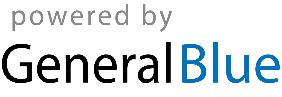 